Zucchetti provenzalische Art Schritt für SchrittBeschreiben Sie anhand der Bilder die Herstellung von Zucchetti provenzalische Art.Zutaten: 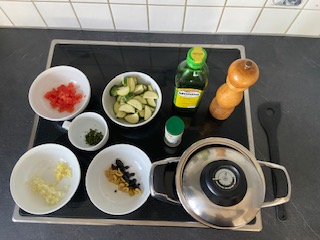 5g	Olivenöl, kaltgepresst200g	Zucchetti, grün, geschnitten25g	Tomaten Concassée8g	Zwiebeln, gehackt4g	Knoblauch, gepresst8g	Oliven, grün, geviertelt8g	Oliven, schwarz, geviertelt1g	Thymian, gehackt1g	Rosmarin, gehackt	Meersalz	Pfeffer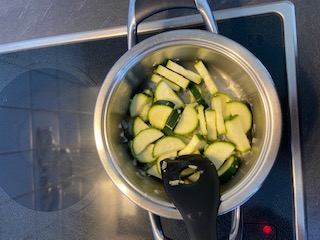 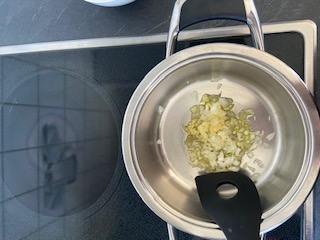 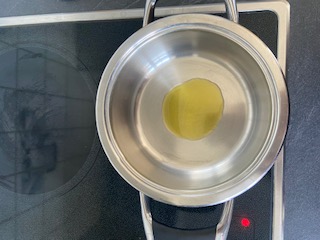 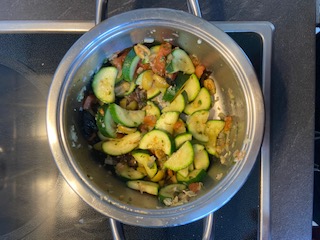 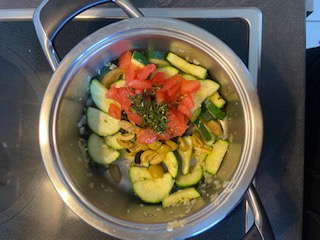 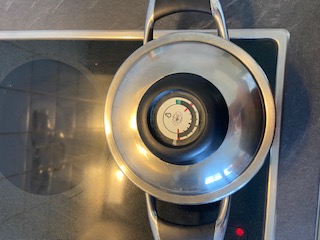 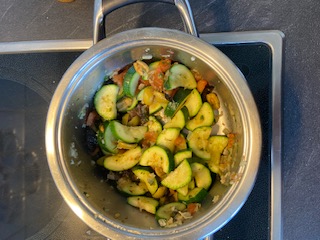 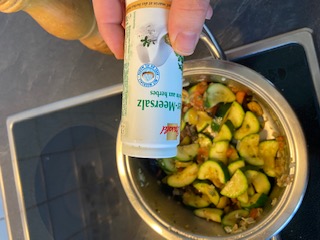 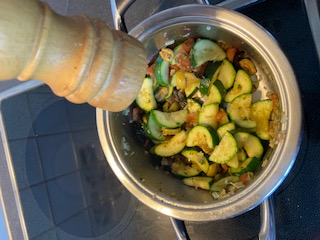 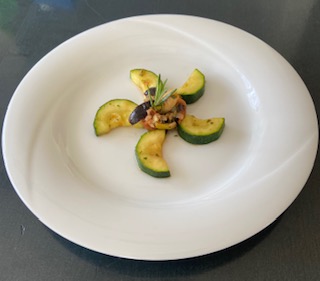 Olivenöl in einer Kasserolle erhitzen.Zwiebeln & Knoblauch darin andünsten.Zucchetti dazugeben & mitdünsten.Zugedeckt ca. 5 min. dünsten.Oliven, Tomaten, Rosmarin & Thymian hinzufügen. 5 min. weiter dünsten.Abschmecken mit Pfeffer& SalzBereit zum anrichten.